The Cayman Chapter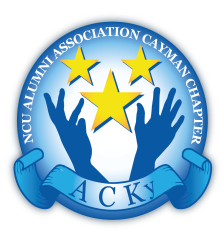 The Northern Caribbean University Alumni Association		C/o P.O. Box 515, 209 Walkers RoadGrand Cayman, KY1-1202		    September 15, 2020Please return form: Good Samaritan Pantry, c/o shirlenehenriques@gmail.com, 325-9917NEEDS ASSESSMENT FORMDate DisabilityNAMEFIRSTInitialSurnameAddressPOSTAL CODEPHONEEMERGENCY  NAME & CONTACT #DOBEMAILSOCIAL STATUSSINGLEMARRIEDSINGLE PARENTWIDOWED / SEPARATEDDIVORCEDCOMMON LAWPEOPLE LIVING UNDER THE SAME ROOFPEOPLE LIVING UNDER THE SAME ROOFPEOPLE LIVING UNDER THE SAME ROOFPEOPLE LIVING UNDER THE SAME ROOFSURNAMEFIRST NAME DOBRELATIONSHIP TO RECIPIENT